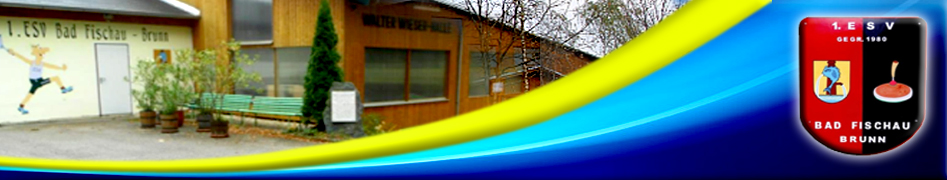 1.ESV BAD FISCHAU-BRUNN	E I N L A D U N G		Mixedturnieram Sonntag, 8. April 2017Durchführung:	Nach IER und ISPO 13 Mannschaften (keine Pässe)
(ab 14 Nennungen, zwei Gruppen mit max. 9 Mannschaften + BS bzw. PS)Schiedsrichter:	wird vor Wettbewerbsbeginn bekanntgegebenProgrammfolge:	Startnummernausgabe : 7.30 Uhr	Wettbewerbsbeginn : 8.00 UhrNennung:	!!! nur schriftlich, per Mail !!!	Mail: esvbadfischaubrunn@gmail.com	oder auf www.esv-badfischau.at Nenngeld:			€ 40.- am Start zu bezahlenDie Nennung verpflichtet zum Bezahlen des StartgeldesHaftung:			Für Unfälle jeglicher Art kann vom Veranstalter				keine Haftung übernommen werden.Siegerehrung:		anschließend in der Stock-Sport-HalleDer 1.ESV Bad Fischau-Brunn wünscht allen Teilnehmern eine gute Anreise und viel sportlichen Erfolg.Der 1.ESV Bad Fischau-Brunn wünscht allen Teilnehmern eine gute Anreise und viel sportlichen Erfolg.Die Nennung verpflichtet zur Bezahlung des Startgeldes!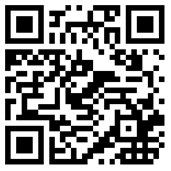 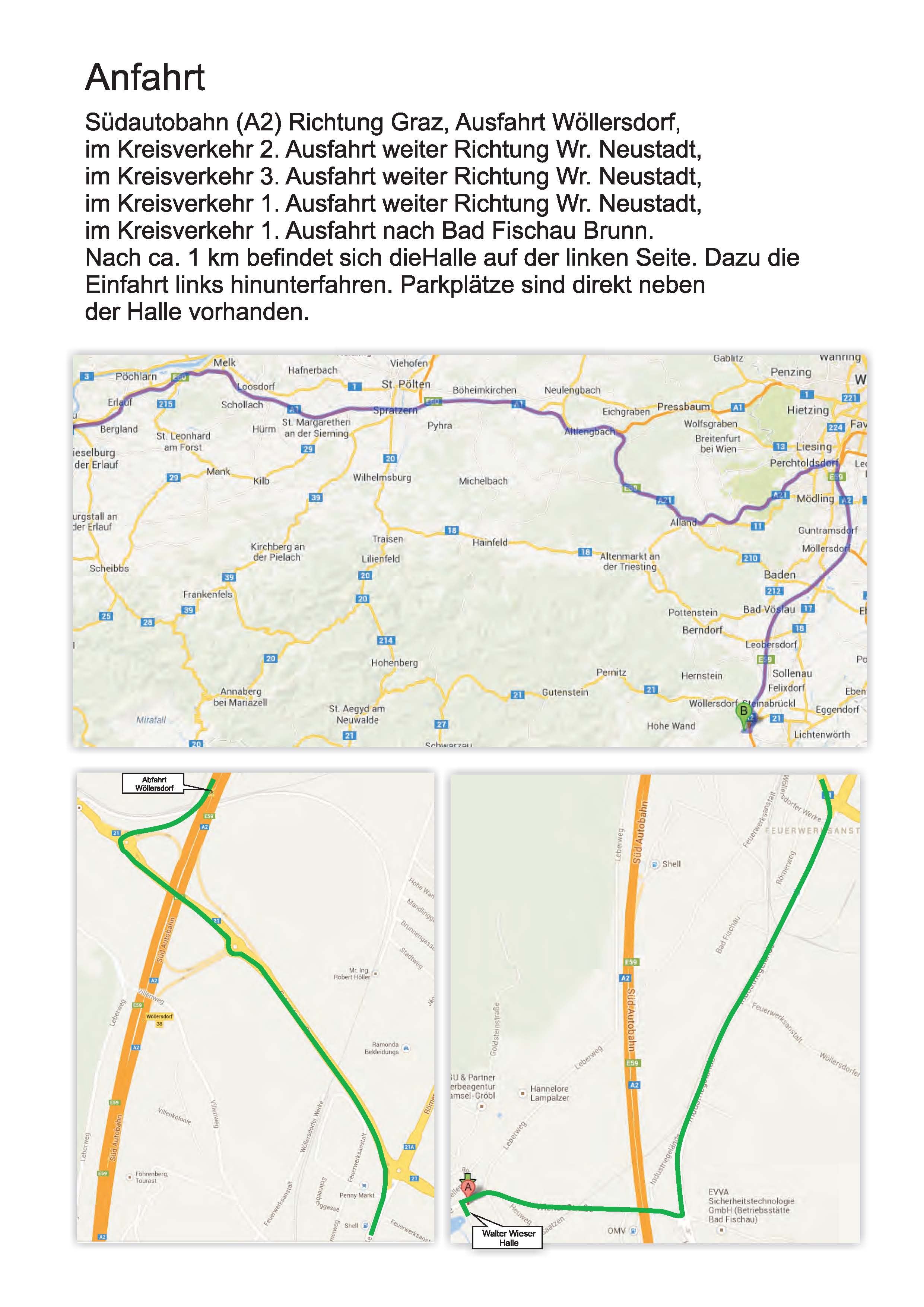 